Child Intake Form / History       Today’s Date __________Client Name: ____________________________     Nickname: ____________Date of Birth: ______________	Age: _________	 ☐ Male ☐ FemaleDiagnosis (if known): ____________________________________________Parent(s) / Guardians: ___________________________________________Address: _____________________________________________________City, State, Zip: ________________________________________________Phone #1:_______________________  ☐ Cell ☐ Home ☐ Work ☐ OtherPhone #2:_______________________ ☐ Cell ☐ Home ☐ Work ☐ OtherPreferred Email: _________________________       Secondary Email: ____________Emergency Contact Name: _______________________________________Emergency Contact Relationship to Child: ___________________________Emergency Contact (Telephone/Address): __________________________________Client’s Physician: _______________________________________________Physician Phone Number: _________________________________________Physician Address: _______________________________________________Other Physicians / Specialists Involved In Care:Referring Physician: _______________ Phone Number _________________Physician Address: _______________________________________________Secondary Physician: _______________ Phone Number _________________Physician Address: _______________________________________________How did you hear about Connections Speech Therapy? ____________________________________________________________Family BackgroundParent 1 Name: ________________________ Age: ______Occupation: __________________________   Parent 2 Name: ________________________ Age: ______Occupation: __________________________   Marital Status: ☐Single ☐Married ☐Divorced ☐Separated ☐WidowedWhat adults does the child live with? Check all that apply:☐Birth Parent(s)	☐Adoptive Parent(s)		☐Foster Parent(s)	☐Grandparent(s)	☐Both Parents		☐Parent 1 Only ☐Parent 2 Only 	☐Other: _________________________________________Siblings:Name:  			Age:	 Sex: 		Any Speech Issues:____________________________________________________________________________________________________________________________________________________________________________________________________________________________________________Language(s) spoken in the home: ____________________________________Who speaks the other language(s)? __________________________________Describe the child’s use/understanding of the language(s): _________________________________________________________________________________Is there anything additional you would like to share about the family / home environment? _______________________________________________________________EvaluationDescribe in your own words the nature of your concerns about the child’s development and/or the primary referral reasons: ____________________________________________ ________________________________________________________________________________________________________________________________________________________________________________________________________________________________________________________________________________________________________________________________________________________________________________________________Has the child had a previous speech, language or feeding evaluation?	     Yes     No    By whom:  ________________________When: ______________Describe the results: ______________________________________________________________________________________________________________________________________________________________________________At what age did you first notice the problem? _________________________Is the child aware of or frustrated by their communication difficulties? ____________________________________________________________________________________________________________________________________Medical HistoryDescribe any pertinent information about the child’s medical history (hospitalizations, surgeries, diagnoses, etc.) as well as when they were diagnosed and by whom: __________________________________________________________________________________________________________________________________________________________________________________________________________________________________________________________________________________________________________________________________________________________________________________________________________________________________________________________Mother’s Health During Pregnancy:Describe any stress or complications during the pregnancy:  	________________________________________________________What was the mother’s age at the time of delivery? ____ yearsChild’s Health:1. How many weeks gestation was the child born? _____ weeks (40 weeks is typical)2. The child was _____ lbs ____oz and _______ inches at birth3. How was the child delivered? 	☐ Vaginally	 ☐ Cesarean Section4. Please describe any complications or concerns during labor or delivery: ________________________________________________________________________________________________________________________________________________________________________________________________Vision: Has your child’s vision been formally evaluated? _____ Yes   ______ No

_____Normal ______Impaired	Wears Glasses/Contacts? _____Yes _______No                          Do you have any concerns about your child’s vision?    _____ Yes ______ No                                       If so, please describe: 									Hearing:  Has your child’s hearing been formally evaluated? _____ Yes ______ No_____Normal ______Impaired   Wears Hearing Aid(s)? ______ Cochlear Implant? ________           
History of ear infections?  ______ Yes _______ No	
How many and at what age?________________________________________    Tubes/Myringotomy: _____ Yes ____ No   At what age? ____________________                           Do you have any concerns about your child’s hearing?  _____ Yes ______ No                                    If so, please describe: 									List current meds______________________________________________________________ ____________________________________________________________________________Does the child have any known allergies?  _______Yes   ________ No Describe: ________________________________________________________________________________________________________________________________________________________________________________________Does your child have a history of any of the following:☐ Enlarged Adenoids/Tonsils	☐ Asthma	   ☐ Breathing problems/Respiratory Illness☐ Cardiac issues 			☐ Frequent colds 	☐ High fever 		☐ Meningitis				☐ Seizures		☐ Tongue tie	☐ Sensory issues		Describe: _____________________________☐ Sleep issues		Describe: _____________________________Child’s Developmental Skills and HistoryIs there any history of developmental delay, hearing loss, speech or learning problems in your family? _______________________________________________________________________ _________________________________________________________________________ Does your child speak? _______Yes _________No 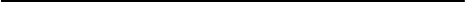 How does your child usually communicate?___________________________________ ____________________________________________________________________________________________________________________________________________________Does the child currently use any equipment? (communication device, walker, etc.) Describe: ______________________________________________________________________________________________________________________________Is your child a picky eater? ______Yes _____ No
Does your child have problems chewing or swallowing? _______Yes ______No
Has your child ever had speech therapy? ________Yes ________No How long?__________________ What goals do you wish to see your child achieve in speech therapy?:________________________________________________________________________________________________________________________________________________________________________________________________________________________________________________________________________________________________ Did your child exhibit any of these behaviors during the first few years of life? _______ Did not enjoy cuddling 				_________Feeding Difficulties
_______ Was not calmed by being held or stroked 	_________Gaining weight or growingWhen did the following happen? (please check below the appropriate time frame):              					Early		On Time		Latesat alone												
stood alone												
began to babble											
said first word											
began combining words 								 		                               crawled												
walked												
(un)dressed self											
fed self with spoon											
toilet trained												 Does your child show any of these behaviors beyond what is typical for their age? (check all that apply): _____ Impulsivity			_____ Does not seem to listen	_____ Accident prone 
_____ Reduced attention span 	_____ Tantrums 			_____ Aggression	_____Drools 				_____ Whines a lot 			_____ Repetitive movements_____ Gets frustrated easily 	_____ Interrupts frequently		______ Not aware of danger What are your child’s favorite toys?_______________________________________________What types of activities does your child enjoy?________________________________ ________________________________________________________________________________________________________________________________________________________  What types of toys/activities does your child dislike?____________________________ ____________________________________________________________________________Does your child play with other children?____________________________________________ ____________________________________________________________________________ If your child attends school, what is the name of the school, location, and your child’s teacher? ____________________________________________________________________________ Have your child’s teachers/caregivers expressed any concerns? Please describe: ____________________________________________________________________________ 